         AUGUST 26, 2018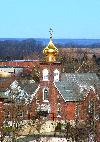 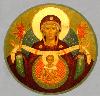  ASSUMPTION OF THE VIRGIN MARY  UKRAINIAN ORTHODOX CHURCH ECUMENICAL PATRIARCHATE OF CONSTANTINOPLE AND NEW ROME1301 Newport AvenueNorthampton, Pennsylvania 18067Mitered Archpriest Myron Oryhon              Protodeacon Mychail Sawarynski, AttachedTelephones: Church Office…		(610) 262-2882Church Fax/Kitchen/Hall…		(610) 262-0552Fr. Myron Oryhon…			(607) 752-1999Protodeacon Mychail’s Residence	(610) 262-3876Websites:	holyassumption.orgukrainianorthodoxchurchusa.orglvorthodox.wordpress.com	E-mail:	Parish… avmuoc@gmail.comProtodeacon Mychail…pravoslavni@rcn.comWebmaster, John Hnatow… john.hnatow@gmail.com==============================================================					   26th August, (13th Aug.) 201813th Sunday after Pentecost.  Tone 4.  LEAVE-TAKING OF THE TRANSFIGURATION. MAXIMOS the Confessor (662). Martyrs HIPPOLYTUS, CONCORDIA, IRENEAEUS and ABUNDIUS of Rome (258).I Corinthians 16: 13-24               Matthew 21: 33-42Today’s Bulletin, sponsored in loving memory of + JOHN MARAKOVITS offered by PANI MARTHA SAWARYNSKI.VICHNAJA PAMJAT’! MEMORY ETERNAL!++++++++++++++++++++++++++++++++++++++++++++++++++++++++++PROPERS OF THE TYPIKATropar of the Resurrection, Tone 4When the women disciples of the Lord learned from the angel the joyous message of Your Resurrection, they cast away the ancestral curse and with gladness told the apostles: death is overthrown, Christ God is risen, granting the world great mercy.Tropar of the Transfiguration, Tone 7You were Transfigured on the Mount, O Christ God, revealing Your glory to Your disciples as far as they could bear it. Let Your ever-lasting Light shine upon sinners. Through the prayers of the Birth-Giver of God, O Giver of Light, Glory to You.Tropar to St. Maximos the Confessor, Tone 8Champion of Orthodoxy, teacher of purity and of true worship, enlightener of the universe and adornment of hierarchs; all wise Father Maximos, your teachings have gleamed with light upon all things. Intercede before Christ God to save our souls.Glory to the Father and to the Son and to the Holy Spirit.Kondak of the Resurrection, Tone 4My Savior and Redeemer, as God, arose from the tomb and delivered the earthborn from bondage. He has shattered the gates of Hell and as Master, He has risen on the third day.Now and ever and to the ages of ages. Amen.Kondak,of the Transfiguration, Tone 7 When You were transfigured on the mountain, Christ God, Your disciples saw as much of Your Glory as they could bear. So that when they looked upon You being crucified, they would understand that You suffered freely and proclaim to the world that You are indeed the radiance of the Father’s glory.Prokimen, Tone 4How marvelous are Your works, O Lord. In wisdom You have made them all.Verse: Bless the Lord, my soul. Lord my God, You are very great. Alleluia Verses, Tone 4Bend Your bow and proceed prosperously and reign because of truth,meekness and righteousness.You have loved righteousness and hated iniquity.  In place of “It is right in truth….”Magnify, my soul, the Lord Who was transfigured on Tabor.Irmos, Tone 4: Your birth-giving was undefiled. God came forth from your womb and He appeared on earth in the flesh, making His dwelling among mortals. Therefore, Birth-Giver of God, we all magnify you.LITURGICAL SCHEDULE, SCRIPTURE READINGS, MENEION14th week after Pentecost++++++++++++++++++++++++++++++++++++++++++++++++++++++++++++++++++NECROLOGY:                27 August…	Michael Budnick (‘44), Anna (Piatok) Pettock (’87), 			Priest Mykola Warenyk (’80), Protopresbyter Wasyl Umanec (’81),			Evhen Proch (’14)      28 August…	Priest Mychailo Mychailuk (’91)     29 August… 	Pauline Poticha (’68), John Sawarynski (’62)     31 August… 	Danylo Chymij (’26), Mary Vitushinsky (’82), George Dorosh (’00)   1 September…  Stephen Nazar (’64), Wasyl Andrus (’69), Stephen Trimpey (’75)Lyudmila Poshtar (’93)   2 September…  James Onuschak (’27), Protopresbyter Michael Yarosh (’84)     	    VICHNAYA PAMJAT!    MEMORY ETERNAL!BIRTHDAYS:     27 August…	   Joseph Seremula, Dimitri Harnaho      2 September…  Juanita Vitushinsky	ANNIVERSARIES:      1 September…  Paul & Cheryl Sawarynski      2 September…  William & Nadine Savitz                 MNOHAYA LITA!     MANY YEARS!WE PRAY FOR THE HEALTH AND WELLBEING OF: Deacon Michael, Catherine Kochenash, Fr. Vasyl Dovgan, Michael Smallen, Vladimir & Emma Krasnopera, Tessie Kuchinos, Brendan Phillips, Jessie Hnatow, Jessica Meashock, Wasyl Hewko, Adam Hewko, Betty Hendrickson, Andrew Thaxton, Michelle Pierzga, Susan Ferretti, Matthew Vitushinsky, Lubov Slonova, Carole Zarayko, William Fischer, John Vitushinsky, Ekaterina Seremula, Father Nicholas Dilendorf, Father John Harvey, Deacon Nicholas Zachary.
PARISH COUNCIL MEETING:  Wednesday, August 29 at 7PM.   LAST CALL -- JOIN US FOR A FABULOUS FUNDRAISING EVENT !!!! PRE-ORDER TO FIZZY TREASURES – Ring Bomb Party – Tuesday, August 28th 6PM in the parish hall.  This event will benefit the church and add “SPARKLE” to your life.  Contact Helen Crayosky (484) 239-5731.  CONGRATULATIONS to the children of our parish, who received awards from the UOL for their participation in the UOL Essay Contest for 2019.  Justin Ost, Danica Ost, Alexandra Ost and Sabrina Ost (2nd place).NORTHAMPTON FOODBANK DONATIONS: there continues to be a need for food to assist our neighbors. Special request for our parish is baby foods.REDNER’S SAVE A TAPE PROGRAM continues. Deposit receipts in the church vestibule.  Please use Redner’s Pump Rewards/Save a Tape Card.CHURCH PICNIC and PIG ROAST sponsored by the UOL, SUNDAY, SEPTEMBER 30TH at CANAL STREET PARK from noon to dusk.  All parish members are invited.   Sign-up sheet is in church hall.  In order to prepare for the event DEADLINE IS SUNDAY, SEPTEMBER 9th.  See Linda Winters for details.DORMITION OF THE MOTHER OF GODI was told the story of an old peasant woman. When she was younger she lost her only son, and only child. He was killed in the Second World War. Her neighbors, remembering she had almost idolized the child, thought that she would be inconsolable, and they were astonished when she adopted another son. They were still more astonished because he was a little black boy.   She gave him everything that her son had owned. There was no doubt of her love for him. There could be none for those who saw her face, weather-beaten and lined, marked and sealed with sorrow, and yet shining with quiet happiness.  One day a neighbor said to her: “I would never have thought that you would put another boy in your son’s place”. “I haven’t,” she answered simply: “There is only one boy, Jesus Christ”.  That woman knew blessedness which would not be possible to human nature had not the Mother of God, whom she resembled so vividly, made it possible.The Feast of the Dormition –the Falling Asleep –of the Blessed Virgin is the epitome of all that Mary stands for. The feast of the Dormition is the feast of triumphant and accomplished motherly love. The love of the Blessed Virgin was so great that her body had to follow her soul, because it is through love that one has the limitless yearning for union with the Beloved. The Dormition is for us all the ultimate prevision of the state of blessedness awaiting us all on the Final Day of Judgment when our souls will be reunited with our bodies and shall attain the heavenly vision of our Saviour and His Beloved Mother.They say that when her time came to die the Apostles were miraculously brought from all the corners of the earth to attend her to her last breath and honour her mortal remains after her falling asleep. Our Lady was born up to heaven in the hands of angels. The legions of saints awaited her coming, and before them all came Gabriel. She passed a multitude of angels and saints and came at last to a place of solitude and her Son came to her and He crowned her with a great crown set with seven brilliant stars.What does this all mean? Because we cannot conceive of Heaven, we have, in our minds, almost whittled it away to nothingness. Because it is not a place as we understand place, we unconsciously think of it as nowhereness. In our dread of forming a materialist conception of it, we have conceived it as nothing.  We do not know where or how or what Heaven is, but this we know: Our Lady stands as the portal, as the gateway, into this place. It is through her that we will pass into new and eternal life –a rebirth into the eternal glory prepared for the righteous before all time. Our Lady’s body is there and the Body of Christ is there: and our Lady’s soul and the Soul of Christ and His divinity.We can realize this only through its effect upon the world. There, before God is humanity, our humanity; but innocent humanity in all its primal loveliness; humanity with which the Spirit of God is in love. And she is ours! Therefore it is always Advent, always spring: The life and birth and death and resurrection of Christ always goes on upon earth, and unending cycle of light. Even now the earth is continually made new; we are continually born again.  This is what really matters most of all to everyone, this is why we gather for her holy feast at the Eucharistic Liturgy: the power to be made anew. Not simply beginning again, dragging along with us the old scars, the old crippling wounds, the old weakness dragging at the will; limping with the weariness of yesterday, sore with the heartsickness of the last defeat, bitter with the still smarting grievance against one another.  Not that, but real newness, being born again. A new will, new heart, new vision, new love –indeed new life.But where should we look for this rebirth in this world of 21st century man? In these troubled days when “certainty” has lost its meaning, when strife, hunger, murder and the atom bomb overshadow our daily lives and the lives of our beloved, our families need to live, as never before, as our Lady lived after the crucifixion. For it is within the Christian family that Jesus most readily enters our lives. A generation of families will need to know that, in the words of the old peasant woman, “there is only one boy, Jesus Christ”. In the way the whole world was entrusted to the care of the Most Blessed Virgin in the person of the beloved apostle John by the dying words of Christ: “Woman this is your son”, likewise all children are entrusted to their parents.  The world’s future will depend on this, in particular the future of our Ukrainian Orthodox Church, upon our realizing that the survival of all that is worth the cost of a man’s blood, depends on how we foster the Christ-life in the souls of the children. + Fr. Bazyl ZawieruchaMon. 27 Aug.Fast Day:Fish     5:00 PMForefeast of the Dormition.Prophet Micah (8th c. B.C.). Hieromartyr Marcellus, bishop ofApamea (389). Translation of the relics of St. Theodosius of theKyiv Caves (1091).2 Corinthians 12:10-19          Mark 4:10-23VESPERS PATRONAL FEAST DAY            END OF THE DORMITION FASTTues. 28 Aug.     9:00 AMTHE DORMITION OF OUR MOST HOLY LADY THETHEOTOKOS AND EVER-VIRGIN MARYPhilippians 2:5-11             Luke 10:38-42; 11:27-28DIVINE LITURGY & BLESSING OF FLOWERS Wed. 29 Aug.Fast Day:Fish           Afterfeast of the Dormition.Translation of the Image Not-Made-By-Hands of our LordJesus Christ from Edessa to Constantinople (944). MartyrDiomedes the Physician of Tarsus in Cilicia (298). Ven. Cherimon(Chaeremon) of Egypt (4th c.). 33 Martyrs of Palestine.1 Colossians 1:12-18             Luke 9:51-56; 10:22-242 Corinthians 13:3-13            Mark 4:35-41Thurs. 30 Aug.          Afterfeast of the Dormition.Martyr Myron of Cyzicus (250). Martyrs Thyrsus, Leucius, andCoronatus, with others at Caesarea in Bithynia (250). Martyrs Pauland his sister Juliana of Syria (273). Martyr Patroclus of Troyes (3rdc.). Martyrs Straton, Philip, Eutychian, and Cyprian of Nicomedia(303). Ven. Alypius the Iconographer of the Kyiv Caves (1114).Galatians 1:1-10, 20 – 2:5         Mark 5:1-20Fri.  31 Aug. Fast Day: Wine & Oil           Afterfeast of the Dormition.Martyrs Florus and Laurus of Illyria (2nd c.). Martyrs Hermes, Serapion, and Polyaenus of Rome (2nd c.). Martyrs Hilarion, Dionysius, and Hermippus, Hieromartyr Emilian, and others (about 1,000) of Italy (300). Sts. John (674) and George (683). Repose of St. John, abbot of Rila (946).Galatians 2:6-10                Mark 5:22-24, 35 – 6:1Sat.   1 Sept.Fast DayWine & Oil        5:00 PM          Afterfeast of the Dormition.Martyr Andrew Stratelates and 2,593 soldiers with him in Cilicia(3rd c.). Martyrs Timothy, Agapius, and Thecla of Palestine (304).1 Corinthians 4:1-5              Matthew 23:1-12VespersSun.  2 Sept.Fast DayFish8:30 AM9:00 AM14th Sunday after Pentecost. Tone 5 - Afterfeast of the Dormition.Prophet Samuel (6th c. B.C.). Martyrs Severus, Memnon, and 37soldiers at Plovdiv in Thrace (304).  THIRD & SIXTH HOURSDIVINE LITURGY OF ST. JOHN CHRYSOSTOM